Publicado en Berriz el 16/06/2023 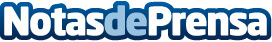 El Plan Renove Inoxibar amplía las ferreterías colaboradorasEl Plan Renove de Inoxibar está logrando extender el hábito de ir a las ferreterías a reciclar las sartenes usadasDatos de contacto:Inoxibarwww.inoxibar.com946 82 48 75Nota de prensa publicada en: https://www.notasdeprensa.es/el-plan-renove-inoxibar-amplia-las-ferreterias Categorias: Nacional Servicios Técnicos Hogar Sostenibilidad http://www.notasdeprensa.es